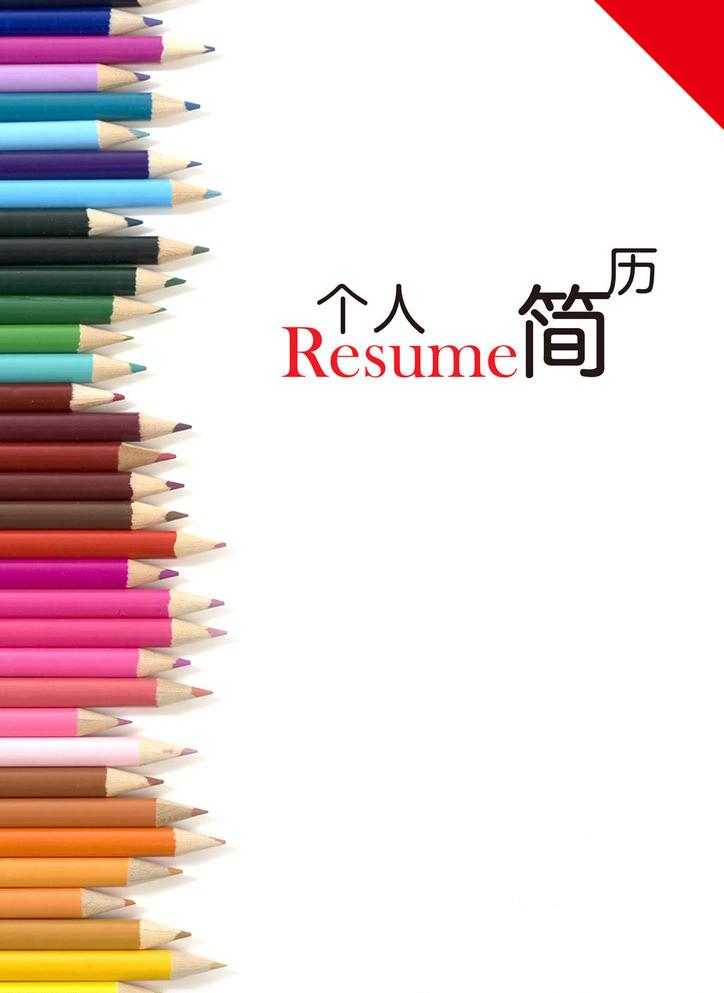   求职信 尊敬的校长：　　您好！首先，非常感谢您在百忙之中阅读我的自荐材料，这是我的荣幸。其次，请容许我简单地介绍自己。　　我叫梁章颖，女，今年23岁，是广西民族学院教育科学学院小学教育专业的本科生，毕业在即，真诚的希望我能够成为贵校的一员。在校期间，我努力学习各门功课，同时，我积极投入学生社团的工作，每周参加“英语角”活动。这些都很好地提升了我的个人素质，锻炼了我各方面的能力。经过4年的历练，再加上英语是我从小最喜欢以及成绩最突出的科目，我对未来有了明确的目标，那就是当一名小学英语教师。  　在学习期间，学校开设的英语专业课程提高了我的英语水平，在生活中大胆与我校外国留学生通过英语交流，这让我的英语口语水平大大的提高。我有过一次长达一个多月的家教经历，通过交流与辅导，使我更加了解学生的心理活动规律，并根据学生的个性特征及学习情况，有针对性地制定出符合学生个性发展的教育教学方法及指导机制。通过一系列经历，我对教师这一职业有了比较清晰的认识，一名优秀的英语老师应该具备怎样的条件：　　首先，扎实的英语专业基础是英语老师的必备素养。在一次次的见习与长达三个月实习中，我发现，现在的中学生思想活跃，知识面广，这就要求在英语老师日常要注意提高自身的学术修养，才能更好地为学生答疑解惑。　　其次，老师是学生的益友。现在的学生面临很多的压力：升学压力、考试压力、竞争压力等等，而现在的学生独生子女又占绝大多数，没有经历过挫折和失败，心理处于一个极端的不平静、不安静和不稳定的阶段。这就要求我们老师平时要加强和学生之间的沟通与交流，及时了解他们心理状况和思想情况，为他们解决心理上和生活上的困难，成为尊重学生、关心学生、理解学生和支持学生的知心朋友。　　以上就是我对于小学英语老师这份职业的一些认识及心得，对于成为一名英语老师我充满了信心和热情。　　希望贵校能给我一个发展的平台，我会好好珍惜它，并全力以赴，为实现自己的人生价值而奋斗，为贵校的发展贡献力量。感谢您在百忙之中读完我的求职简历，诚祝工作顺利，心想事成！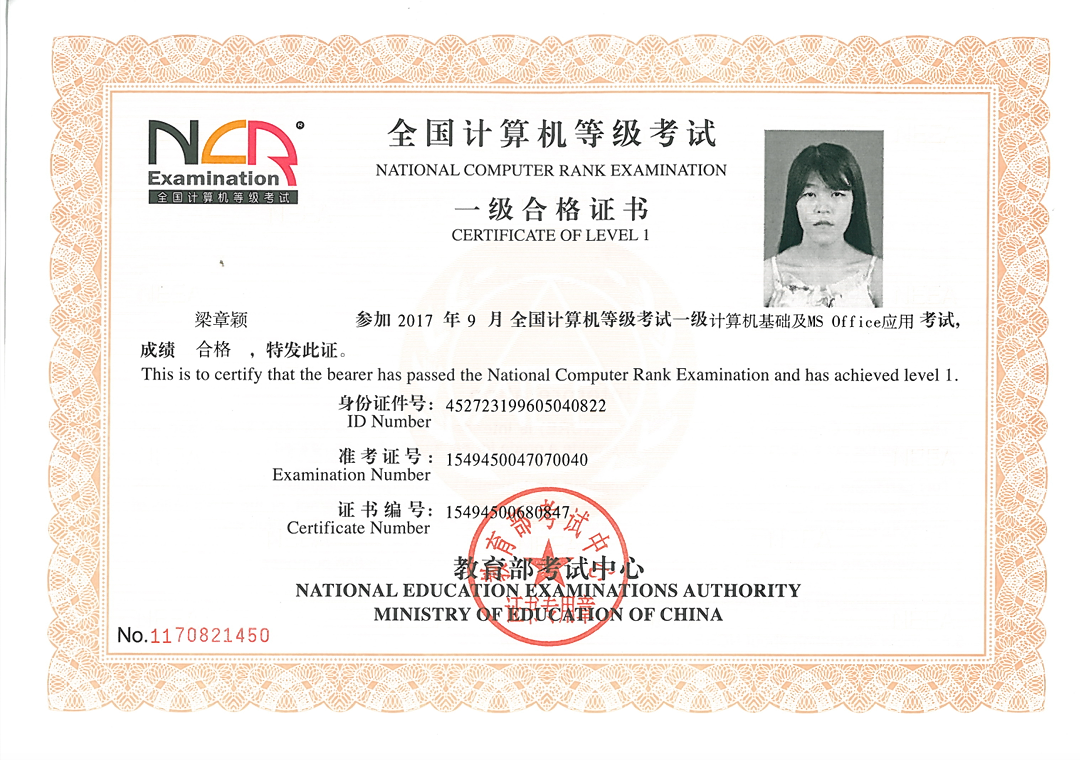 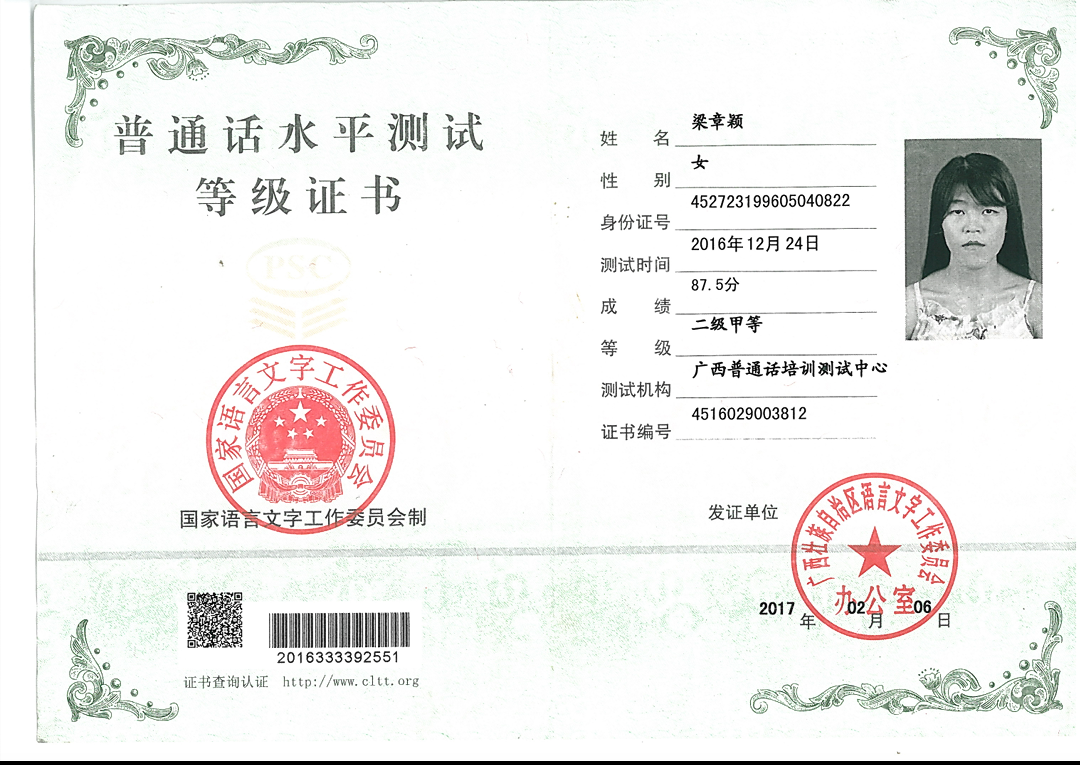 基本资料基本资料姓    名：梁章颖                     性   别： 女出生年月：1996.05.04                  政治面貌：共青团员学    历：本科          联系电话：（+86）15978123297电子邮件：1830668294@qq.com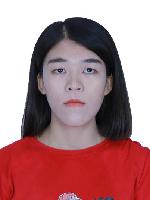 求职意向求职意向希望行业： 教育/培训/院校 
目标地点： 柳州
目标职能： 教师希望行业： 教育/培训/院校 
目标地点： 柳州
目标职能： 教师技能证书技能证书1.普通话二乙证书2.计算机一级证书教育背景1.普通话二乙证书2.计算机一级证书教育背景2004.9-2008-7          广西民族师范学院          小学教育          本科2004.9-2008-7          广西民族师范学院          小学教育          本科实习经验实习经验自我评价自我评价英语口语流利，具有良好的英语阅读、写作能力;普通话标准。为人谦和友善，善于与人相处。有强烈的责任感和良好的团队精神，勤奋，踏实，有责任心，对自己的工作尽职尽责。熟练掌握专业理论知识和实验技能，具有很强的动手能力，善于学习新知识和适应新环境。
有耐心，对压力和挫折有承受力。英语口语流利，具有良好的英语阅读、写作能力;普通话标准。为人谦和友善，善于与人相处。有强烈的责任感和良好的团队精神，勤奋，踏实，有责任心，对自己的工作尽职尽责。熟练掌握专业理论知识和实验技能，具有很强的动手能力，善于学习新知识和适应新环境。
有耐心，对压力和挫折有承受力。